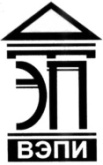 Автономная некоммерческая образовательная организациявысшего образования«Воронежский экономико-правовой институт»(АНОО ВО «ВЭПИ»)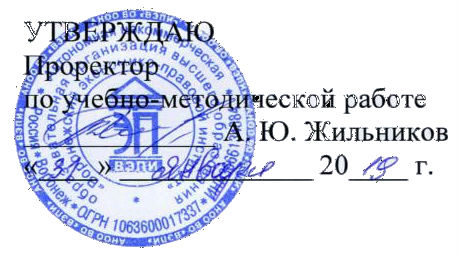 ФОНД ОЦЕНОЧНЫХ СРЕДСТВ ПО ДИСЦИПЛИНЕ (МОДУЛЮ)	Б1.Б.16 Бухгалтерский учёт	(наименование дисциплины (модуля))	38.03.02. Менеджмент	(код и наименование направления подготовки)Направленность (профиль) 	Менеджмент организации		(наименование направленности (профиля))Квалификация выпускника 	Бакалавр		(наименование квалификации)Форма обучения 	Очная, заочная		(очная, очно-заочная, заочная)Рекомендован к использованию Филиалами АНОО ВО «ВЭПИ»	Воронеж2019Фонд оценочных средств по дисциплине (модулю) рассмотрен и одобрен на заседании кафедры экономики, год начала подготовки – 2019.Протокол заседания от « 24 »  января  2019 г. №  6Фонд оценочных средств по дисциплине (модулю) согласован со следующими представителями работодателей или их объединений, направление деятельности которых соответствует области профессиональной деятельности, к которой готовятся обучающиеся: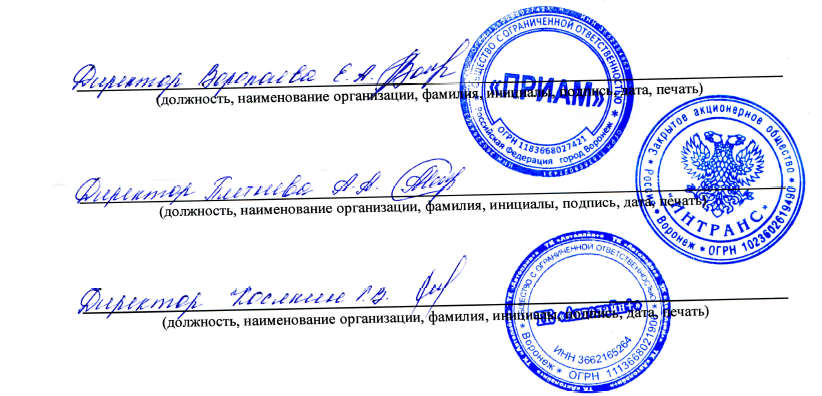 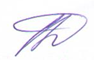 Заведующий кафедрой 	А.Э. АхмедовРазработчики:Доцент 									       А.Э. Ахмедов1. Перечень компетенций с указанием этапов их формирования в процессе освоения ОП ВОЦелью проведения дисциплины Б1.Б.16 «Бухгалтерский учёт» является достижение следующих результатов обучения:В формировании данных компетенций также участвуют следующие дисциплины (модули), практики и ГИА образовательной программы 
(по семестрам (курсам) их изучения):- для очной формы обучения:- для заочной формы обучения:Этап дисциплины (модуля) Б1.Б.16 «Бухгалтерский учёт» в формировании компетенций соответствует:- для очной формы обучения – 7  семестру;- для заочной формы обучения – 5 курсу.2. Показатели и критерии оценивания компетенций на различных этапах их формирования, шкалы оцениванияПоказателями оценивания компетенций являются следующие результаты обучения:Порядок оценки освоения обучающимися учебного материала определяется содержанием следующих разделов дисциплины (модуля):Критерии оценивания результатов обучения для текущего контроля успеваемости и промежуточной аттестации по дисциплинеШкала оценивания индивидуального заданияШкала оценивания рефератаШкала оценивания контрольной работыШкала оценивания задачиКритерии оценивания ответа на билет:Оценка «отлично» выставляется обучающемуся, если:даны исчерпывающие и обоснованные ответы на все поставленные вопросы, правильно и рационально (с использованием рациональных методик) решены соответствующие задачи;в ответах выделялось главное, все теоретические положения умело увязывались с требованиями руководящих документов;ответы были четкими и краткими, а мысли излагались в логической последовательности;показано умение самостоятельно анализировать факты, события, явления, процессы в их взаимосвязи и диалектическом развитии;показаны знания, умения и владения по компетенциям дисциплины согласно критериям и показателям оценки по каждой компетенции в согласно соответствующей оценке.Оценка «хорошо» выставляется обучающемуся, если:даны полные, достаточно обоснованные ответы на поставленные вопросы, правильно решены практические задания;в ответах не всегда выделялось главное, отдельные положения недостаточно увязывались с требованиями руководящих документов, при решении практических задач не всегда использовались рациональные методики расчётов;ответы в основном были краткими, но не всегда четкими,показаны знания, умения и владения по компетенциям дисциплины согласно критериям и показателям оценки по каждой компетенции согласно соответствующей оценке.Оценка «удовлетворительно» выставляется обучающемуся, если:даны в основном правильные ответы на все поставленные вопросы, но без должной глубины и обоснования, при решении практических задач обучающийся использовал прежний опыт и не применял новые методики выполнения расчётов, однако на уточняющие вопросы даны в целом правильные ответы;при ответах не выделялось главное;ответы были многословными, нечеткими и без должной логической последовательности;на отдельные дополнительные вопросы не даны положительные ответы; показаны знания, умения и владения по компетенциям дисциплины согласно критериям и показателям оценки по каждой компетенции согласно соответствующей оценке.Оценка «неудовлетворительно» выставляется обучающемуся, если не выполнены требования, соответствующие оценке «удовлетворительно», в том числе обучающийся не демонстрирует знания, умения и владения по компетенциям дисциплины.3. Типовые контрольные задания или иные материалы, необходимые для оценки знаний, умений, навыков и (или) опыта деятельности, характеризующих этапы формирования компетенцийПримерные темы рефератовИстория и перспективы развития экономического анализаОсновные концепции экономического анализаИсточники информации для проведения анализа хозяйственной  деятельности организацииСистема показателей, используемых при проведении анализа хозяйственной деятельности предприятияСистемный подход к анализу хозяйственной деятельностиМетодика комплексной оценки интенсификации и эффективности производстваАнализ объема, качества и структуры продукции, работ и услугАнализ основных средств организацииАнализ материальных ресурсов организацииАнализ трудовых ресурсов организацииАнализ затрат на производство и себестоимости продукцииАнализ финансовых результатов организацииАнализ организационно-технического уровня производстваАнализ эффективности деятельности организацииФункционально-стоимостной анализЭкономико-математические методы в анализеМетоды оценки эффективности инвестиционных проектовЭкономический анализ как основа для бизнес-планированияОрганизация аналитической работы на предприятииСовременное программное обеспечение для решения аналитических задачОбобщение данных текущего бухгалтерского учета.Правила исправления бухгалтерских записей на счетах.Принципы классификации счетов.Классификация счетов по экономическому содержанию.Классификация счетов по назначению и структуре.Примеры индивидуальных заданийЗадание 1. Впишите в таблицу по учёту рабочего времени и расчёта с персоналом название видов учётных документов:Примеры решения  задачЗадача 1. По данным, представленным в таблице, определите абсолютные и относительные показатели динамики численности персонала, производительности труда и объема выпуска продукции, сделайте вывод. Примеры контрольных работКонтрольная работа №11. Виды оценок, применяемые в бухгалтерском учете.2. Формы ведения учета. 3. Права и обязанности главного бухгалтера. 4. Учетная политика в системе управления коммерческой организацией.Вопросы для экзамена1.	Хозяйственный учет и его виды.2.	Сущность, объекты и задачи бухгалтерского учета.3.	Принципы бухгалтерского учета.4.	Пользователи бухгалтерской информации.5.	Нормативное регулирование бухгалтерского учета в РФ.6.	Основные правила ведения БУ.7.	Учетная и налоговая политика организации.8.	Предмет бухгалтерского учета. Измерители, применяемые в бухгалтерском учете.9.	Метод бухгалтерского учета и его элементы.10.	Права, обязанности и ответственность главного бухгалтера.11.	Основные понятия бухгалтерского учета: активы, обязательства, капитал, доходы и расходы, финансовые результаты.12.	Сущность и строение бухгалтерского баланса. Экономическое содержание статей баланса.13.	Классификация бухгалтерских балансов.14.	Влияние хозяйственных операций на валюту баланса.15.	Бухгалтерский баланс как источник информации о финансовой устойчивости предприятия. Структура баланса.16.	Счета бухгалтерского учета и их строение.17.	Взаимосвязь между счетами и балансом.18.	Счета синтетического и аналитического учета.19.	План счетов бухгалтерского учета.20.	Двойная запись, ее сущность и значение.21.	Обобщение данных текущего бухгалтерского учета.22.	Правила исправления бухгалтерских записей на счетах.23.	Принципы классификации счетов.24.	Классификация счетов по экономическому содержанию.25.	Классификация счетов по назначению и структуре.26.	Документация хозяйственных операций.27.	Классификация документов.28.	Документооборот и его организация.29.	Инвентаризация, ее виды, порядок проведения и отражения в учете ее результатов.30.	Учетные регистры и их роль в бухгалтерском учете.31.	Классификация учетных регистров.32.	Формы бухгалтерского учета.33.	Хозяйственные операции и хозяйственные процессы.34.	Понятие бухгалтерской отчетности и общие требования к ней.35.	Состав, порядок составления и представления бухгалтерской отчетности.36.	Особенности формирования бухгалтерской отчетности.37.	Экономический анализ, его задачи и принципы.38.	Место и роль экономического анализа в системе управления коммерческой организацией.39.	Задачи и принципы экономического анализа.40.	Формирование системы показателей для экономического анализа деятельности коммерческих организаций.41.	Виды экономического анализа.42.	Хозяйственный учет и его виды.43.	Сущность, объекты и задачи бухгалтерского учета.44.	Принципы бухгалтерского учета.45.	Пользователи бухгалтерской информации.46.	Нормативное регулирование бухгалтерского учета в РФ.47.	Основные правила ведения БУ.48.	Учетная и налоговая политика организации.49.	Предмет бухгалтерского учета. Измерители, применяемые в бухгалтерском учете.50.	Метод бухгалтерского учета и его элементы.4. Методические материалы, определяющие процедуры оценивания знаний, умений, навыков и (или) опыта деятельности, характеризующих этапы формирования компетенцийЭкзамен является заключительным этапом процесса формирования компетенций обучающегося при изучении дисциплины и имеет целью проверку и оценку знаний обучающегося по теории и применению полученных знаний, умений и навыков при решении практических задач.Экзамен проводится по расписанию, сформированному учебно-методическим управлением, в сроки, предусмотренные календарным учебным графиком.Экзамен принимается преподавателем, ведущим лекционные занятия.Экзамен проводится только при предъявлении обучающимся зачетной книжки и при условии выполнения всех контрольных мероприятий, предусмотренных учебным планом и рабочей программой дисциплины.Обучающимся на экзамене представляется право выбрать один из билетов. Время подготовки к ответу составляет 30 минут. По истечении установленного времени обучающийся должен ответить на вопросы экзаменационного билета.Результаты экзамена оцениваются по четырехбалльной системе и заносятся в зачетно-экзаменационную ведомость и зачетную книжку. В зачетную книжку заносятся только положительные оценки. Подписанный преподавателем экземпляр ведомости сдаётся не позднее следующего дня в деканат.В случае неявки обучающегося на экзамен в зачетно-экзаменационную ведомость делается отметка «не явка».Обучающиеся, не прошедшие промежуточную аттестацию по дисциплине, должны ликвидировать академическую задолженность в установленном локальными нормативными актами Института порядке.5. Материалы для компьютерного тестирования обучающихся в рамках проведения контроля наличия у обучающихся сформированных результатов обучения по дисциплинеОбщие критерии оцениванияВариант 1Номер вопроса и проверка сформированной компетенцииКлюч ответовЗадание № 1Бухгалтерский учет осуществляется в рамках:Ответ: 1. министерства и ведомства2. отдельной организации3. общественной организации4. все вышеперечисленноеЗадание № 2Имущество организации включает:Ответ: 1. капитал, долгосрочные обязательства, краткосрочные обязательства2. внеоборотные активы, оборотные активы3. внеоборотные активы, оборотные активы, кредиторскую задолженность4. капитал, долгосрочные обязательстваЗадание № 3В активе баланса отражаются:Ответ: 1. капитал, долгосрочные обязательства, краткосрочные обязательства2. внеоборотные активы, оборотные активы3. внеоборотные активы, оборотные активы, кредиторскай задолженность4. внеоборотные активы, капитал, долгосрочные обязательства, краткосрочные обязательстваЗадание № 4Бухгалтерские счета используются:Ответ: 1. текущего учета и контроля за наличием и движением объектов бухгалтерского учета2. периодического учета и контроля за наличием и движением объектов бухгалтерского учета3. текущего учета и контроля за наличием объектов бухгалтерского учета4. периодического учета и контроля за движением объектов бухгалтерского учетаЗадание № 5Долгосрочные финансовые вложения  – это вложения, которые приобретаются на:Ответ: 1. срок более одного года2. срок менее одного года3. ровно на годЗадание № 6Двойная запись это:Ответ: 1. отражение одной хозяйственной операции в дебете и кредите одного счета в одной и той же сумме2. отражение одной хозяйственной операции на двух взаимосвязанных счетах: в дебете одного счета и в дебете другого счета в одной и той же сумме3. отражение одной хозяйственной операции на двух взаимосвязанных счетах: в дебете одного счета и в кредите или дебете другого счета4. отражение одной хозяйственной операции на двух взаимосвязанных счетах: в дебете одного счета и в кредите другого счета в одной и той же суммеЗадание № 7Первичные учетные документы:Ответ: 1. оформляются в момент совершения хозяйственной операции2. оформляются по итогам за месяц3. являются юридическим подтверждением факта совершения хозяйственной операции4. являются основанием для записей на счетах бухгалтерского учетаЗадание № 8Первичные документы по учету денежных средств в кассе это:Ответ: 1. приходный кассовый ордер, расходный кассовый ордер, платежное поручение2. приходный кассовый ордер, расходный кассовый ордер, платежное поручение, накладная, счет-фактура3. приходный кассовый ордер, расходный кассовый ордер4. платежное поручениеЗадание № 9Сальдо по счету "Расчетные счета" показывает:Ответ: 1. наличие денежных средств в кассе организации2. наличие денежных средств на расчетном счете организации3. наличие материалов на складе организации4. наличие кредиторской задолженности поставщикамЗадание № 10Зачисление на расчетный счет платежа от покупателя за готовую продукцию отражается:Ответ: 1. Д 62 "Расчеты с покупателями и заказчиками" К 51 "Расчетные счета"2. Д 51 "Расчетные счета" К 62 "Расчеты с покупателями и заказчиками"3. Д 43 "Готовая продукция" К 51 "Расчетные счета"4. Д 62 "Расчеты с покупателями и заказчиками" К 43 "Готовая продукция"Задание № 11Перечисление с расчетного счета в погашение задолженности поставщикам за полученные материалы отражается:Ответ: 1. Д 51 "Расчетные счета" К 60 "Расчеты с поставщиками и подрядчиками"2. Д 60 "Расчеты с поставщиками и подрядчиками" К 51 "Расчетные счета"3. Д 10 "Материалы" К 51 "Расчетные счета"4. Д 51 "Расчетные счета" К 10 "Материалы"5. Д 10 "Материалы" К 60 "Расчеты с поставщиками и подрядчиками"Задание № 12Основные средства это:Ответ: 1. средства труда, которые потребляются в нескольких циклах и переносят свою стоимость на готовую продукцию по частям2. продукты труда, предназначенные для продажи3. предметы труда, которые целиком потребляются в каждом производственном цикле и целиком переносят свою стоимость на готовую продукцию4. продукты труда, произведенные на предприятии и предназначенные для продажиЗадание № 13К первичным документам по приобретению основных средств относятся:Ответ: 1. накладные, товарно-транспортные накладные, приходные ордера, акты приема передачи основных средств2. требования, лимитно-заборные карты, накладные на отпуск на сторону3. акты приема передачи основных средств4. накладные, товарно-транспортные накладные, приходные ордераЗадание № 14Начисление в бухгалтерском учете амортизации основных средств:Ответ: 1. увеличивает первоначальную стоимость основных средств и уменьшает сумму амортизации основных средств2. увеличивает затраты на производство и уменьшает сумму амортизации основных средств3. увеличивает затраты на производство и увеличивает сумму амортизации основных средств4. уменьшает первоначальную стоимость основных средств и уменьшает сумму амортизации основных средствЗадание № 15Суммы, учтенные на счете 25 "Общепроизводственные расходы" по окончании месяца, списываются следующим образом:Ответ: 1. Д 25 "Общепроизводственные расходы" К 20 "Основное производство"2. Д 25 "Общепроизводственные расходы" К 90 "Продажи"3. Д 20 "Основное производство" К 25 "Общепроизводственные расходы"4. Д 90 "Продажи" К 25 "Общепроизводственные расходы"Задание № 16По экономической роли в процессе производства затраты делятся на:Ответ: 1. прямые и косвенные2. основные и накладные3. постоянные и переменныеЗадание № 17Под полной фактической себестоимостью продукции понимается:Ответ: 1. сметная стоимость производства и продажи;2. фактическая себестоимость изготовленной продукции3. фактическая себестоимость производства и продажиЗадание № 18В конце месяца списаны фактические общепроизводственные расходы:Ответ: 1.Дтсч. 26 Ктсч. 252. Дтсч. 20 Ктсч. 253.Дтсч. 43 Ктсч. 254.Дтсч. 90 Ктсч. 25Задание № 19Начислены амортизационные отчисления по основным средствам, используемым в процессе; изготовления продукции:Ответ: 1. Дтсч. 25 Ктсч. 022. Дтсч. 01 Ктсч. 023. Дтсч. 26 Ктсч. 014. Дтсч. 20 Ктсч. 01Задание № 20Произведены отчисления во внебюджетные фонды:Ответ: 1. Дтсч. 70 Кт сч.692. Дтсч. 69 Ктсч. 683. Дтсч. 20 Ктсч. 694. Дтсч. 69 Ктсч. 70Вариант 2Номер вопроса и проверка сформированной компетенцииКлюч ответовЗадание № 1Оприходование готовой продукции по нормативной себестоимости:Ответ: 1. Дтсч. 20 Ктсч. 432. Дтсч. 40 Ктсч. 203. Дтсч. 43 Ктсч. 40Задание № 2Списание превышения фактической себестоимости над нормативной:Ответ: 1. Дтсч. 40 Ктсч. 902. Дтсч. 40 Ктсч. 433. Дтсч. 43 Ктсч. 40 (сторно)4. Дтсч. 90 Ктсч. 40Задание № 3Готовая продукция учитывается в балансе по:Ответ: 1. нормативной себестоимости;2. договорным ценам;3. фактической производственной себестоимости.Задание № 4При учете продукции по сокращенной себестоимости в затраты по ее выпуску включаются:Ответ: 1. только прямые расходы2. прямые и косвенные расходы3. прямые и общепроизводственные расходыЗадание № 5Бухгалтерский баланс это таблица, включающая:Ответ: 1. актив и пассив2. дебет и кредит3. обороты и сальдо4. оборотыЗадание № 6Сформированная на счетах база данных, носит общехозяйственный характер и необходимо любому обществу...Ответ: 1. финансовый учет2. бухгалтерский учет3. аналитический учет4. синтетический учетЗадание № 7Акции учитываются при поступлении по:Ответ: 1. номинальной стоимости2. курсовой стоимости3. выпускной стоимости4. первоначальной стоимостиЗадание № 8Рекомендуемые критерии порога существенности затрат:Ответ: 1. 5%2. 4%3. 7%4. 6%Задание № 9В первичных документах и регистрах бухгалтерского учета:Ответ: 1. исправления не допускаются2. неоговоренные исправления не допускаются3. исправления допускаютсяЗадание № 10Претензии к банкам по ошибочно списанным суммам:Ответ: 1. Дтсч. 76 Ктсч. 622. Дтсч. 76 Ктсч. 603. Дтсч. 51 Ктсч. 764. Дтсч. 76 Ктсч. 51Задание № 11Списание расходов, произведенные подотчетным лицом, на расходы по управлению организацией:Ответ: 1.Дтсч. 71 Ктсч. 202.Дтсч. 20 Ктсч. 713.Дтсч. 26 Ктсч. 714.Дтсч. 71 Ктсч. 26Задание № 12Удержание у подотчетного лица не возвращенного в срок аванса:Ответ: 1.Дтсч. 50 Ктсч. 512.Дтсч. 50 Ктсч. 683.Дтсч. 70 Ктсч. 714.Дтсч. 71 Ктсч. 50Задание № 13Возврат остатка неиспользованных подотчетных сумм отражается записью по кредиту счета 71 "Расчеты с подотчетными лицами" и дебету счета:Ответ: 1. 51 "Расчетные счета"2.55 "Специальные счета в банках"3. 26 "Общехозяйственные расходы"4. 50 "Касса"Задание № 14Приняты к вычету перед бюджетом суммы НДС по полученным материалам:Ответ: 1.Дтсч. 68 Ктсч. 192.Дтсч. 10 Ктсч. 683.Дтсч. 68 Ктсч. 914.Дтсч. 68 Ктсч. 905. Дтсч. 91 Ктсч. 68Задание № 15В командировочные расходы не включается:Ответ: 1. оплата проезда в обе стороны2. оплата стоимости жилья но найму3. оплата всех телефонных разговоров подотчетного лицаЗадание № 16По возвращении из командировки подотчетное лицо должно предоставить авансовый отчет:Ответ: 1. в течение трех дней2. на следующий день3. течение неделиЗадание № 17Основным для бухгалтерского учета является:Ответ: 1. денежный измеритель2. трудовой измеритель3. натуральный измеритель4. натурально-стоимостной измерительЗадание № 18Для какого документа характерно правило обратной записи:Ответ: 1. платежное поручение2. выписка3. приходный кассовый ордер4. чековая книжкаЗадание № 19Основные средства в балансе отражаются:Ответ: 1. по первоначальной стоимости2. по остаточной стоимости3. по рыночной стоимости4. по справедливой стоимостиЗадание № 20Отпуск основных материалов на изготовление продукции приводит:Ответ: 1. к уменьшению затрат на производство и уменьшению материалов на складе2. к уменьшению затрат на производство и увеличению материалов на складе3. к увеличению затрат на производство и увеличению материалов на складе4. к увеличению затрат на производство и уменьшению материалов на складеВариант 3Номер вопроса и проверка сформированной компетенцииКлюч ответовЗадание № 1В бухгалтерском балансе отражается информация о:Ответ: 1. доходах и расходах организации2. имуществе, капитале и обязательствах организации3. движении денежных средств4. налоговых показателях5. доходах, расходах, имуществе, капитале и обязательствах организацииЗадание № 2По дебету счета 40 отражается:Ответ: 1. нормативная себестоимость продукции (работ, услуг)2. плановая себестоимость продукции (работ, услуг)3. фактическая себестоимость продукции (работ, услуг)4. плановая себестоимость проданной продукцииЗадание № 3Выдача заработной платы работникам из кассы отражается:Ответ: 1. Д 20 "Основное производство" К 51 "Расчетные счета"2. Д 20 "Основное производство" К 70 "Расчеты с персоналом по оплате труда"3. Д 70 "Расчеты с персоналом по оплате труда" К 50 "Касса"4. Д 70 "Расчеты с персоналом по оплате труда" К 20 "Основное производство"Задание № 4Задолженность работникам по оплате труда отражается:Ответ: 1. в активе баланса в составе внеоборотных активов2. в активе баланса в составе оборотных активов3. в пассиве баланса в составе долгосрочных обязательств4. в пассиве баланса в составе краткосрочных обязательствЗадание № 5Остаток по счету "Касса" отражается:Ответ: 1. в активе баланса в составе внеоборотных активов2. в активе баланса в составе оборотных активов3. в пассиве баланса в составе капитала и резервов4. в пассиве баланса в составе долгосрочных обязательствЗадание № 6Выдан из кассы заем работнику организации:Ответ: 1.Дтсч. 50 Ктсч. 732.Дтсч. 76 Ктсч. 503.Дтсч. 73 Ктсч. 504.Дтсч. 71 Ктсч. 50Задание № 7Получение денежных средств с расчетного счета в кассу отражается:Ответ: 1. Д 51 "Расчетные счета" К 50 "Касса"2. Д 50 "Касса" К 51 "Расчетные счета"3. Д 50 "Касса" К 71 "Расчеты с подотчетными лицами"4. Д 71 "Расчеты с подотчетными лицами" К 50 "Касса"Задание № 8Амортизация основных средств это:Ответ: 1. перенос стоимости основных средств на готовую продукцию2. увеличение стоимости основных средств3. увеличение или уменьшение стоимости основных средств4. переоценка5. восстановление основных средствЗадание № 9В пассиве баланса отражаются:Ответ: 1. капитал, долгосрочные обязательства, краткосрочные обязательства2. внеоборотные активы, оборотные активы3. внеоборотные активы, оборотные активы, кредиторская задолженность4. капитал, долгосрочные обязательстваЗадание № 10Фонд рабочего времени определяется как:Ответ:1. произведение численности рабочих, количества отработанных дней и продолжительности рабочего дня2. произведение численности работающих, количества отработанных дней и продолжительности рабочего дня3. произведение среднесписочной численности работающих и количества отработанных дней4. произведение штатной численности работающих, количества отработанных дней и продолжительности рабочего дняЗадание № 11Немонетарным активов является:Ответ:1. краткосрочное финансовое вложение2. производственный запас3. денежная наличность4. нематериальный активЗадание № 12Сравнение отчетных показателей с показателями предшествующих периодов позволяет определить:Ответ:1. рейтинг анализируемой организации в отрасли2. динамику и тенденции развития организации3. степень выполнения бизнес-плана организации4. качество составления бизнес-плана организацииЗадание № 13Коэффициент восстановления платежеспособности определяется за период равный:Ответ:1. 3 месяца2. 6 месяцев3. 9 месяцев4. 1 годЗадание № 14Какой из указанных ниже показателей характеризует техническое состояние   основных средств:Ответ:1. техническая вооруженность труда2. коэффициент износа3. срок обновления основных средств4. фондовооруженность		Задание № 15Фондоотдача основных средств определяется как отношение:Ответ:1. среднегодовой стоимости основных средств к стоимости произведенной продукции2. прибыли к среднегодовой стоимости основных средств3. стоимости произведенной продукции к среднегодовой стоимости основных средств4. среднегодовой стоимости основных средств к выручке от продажЗадание № 16Какой из указанных ниже показателей характеризует движение основных средств:Ответ:1. техническая вооруженность труда;2. коэффициент износа;3. срок обновления основных средств;4. фондоемкостьЗадание № 17Величина текущего запаса определяется как:Ответ:1. отношение интервала поставки в днях к среднесуточному расходу2. произведения интервала поставки в днях и среднесуточного расхода3. произведения интервала поставки в днях и среднемесячного расхода4. отношение интервала поставки в днях к среднемесячному расходуЗадание № 18Удовлетворение потребности организации  в материальных ресурсах путем интенсификации их использования позволяет:Ответ:1. уменьшить условно – постоянные расходы2. уменьшить удельный вес материальных затрат в себестоимости изделия3. увеличить объем приобретаемых сырья и материалов4. уменьшить переменные расходыЗадание № 19Материалоемкость определяется как отношение:Ответ:1. суммы материальных затрат к стоимости произведенной продукции2. суммы материальных затрат к стоимости реализованной продукции3. суммы материальных затрат к прибыли4. стоимости произведенной продукции к сумме материальных затратЗадание № 20Темпы роста технической вооруженности сравнивают с:Ответ:1. темпами роста производительности труда2. темпами роста заработной платы3. темпами роста фондоотдачи4 темпами роста оборотных средствВариант 4Номер вопроса и проверка сформированной компетенцииКлюч ответовЗадание № 1Упрощенную систему налогообложения могут применять:Ответ:1. ООО с численностью до 100 человек2. кредитные организации с численностью до 100 человек3. негосударственные пенсионные фонды4. бюджетные организацииЗадание № 2В Российской Федерации взимается единый налог на вмененный доход. Вмененный доход - это:Ответ:1. фактически полученный доход2. фактически полученный доход, уменьшенный на величину расходов3. потенциально возможный доход к получению4. потенциально возможный доход, уменьшенный на величину расходовЗадание № 3Как рассчитывается налоговая база при ЕНВД:Ответ:1.  налоговая база = валовому доходу  2. налоговая база = базовой доходности3. налоговая база = базовая доходность * физический показатель4. налоговая база = базовая доходность * физический показатель*К1*К2Задание № 4При расчете налоговой базы при УСН доходы и расходы определяются:Ответ:1. за каждый квартал в отдельности2. нарастающим итогом с начала года3. только за календарный годЗадание № 5Ставка единого налога на вмененный доход:Ответ:1. 10 %2. 15 % 3. 20% 4. 30 %Задание № 6Поступление на расчетный счет от покупателей суммы в качестве предоплаты отражается в учете записью:Ответ:1. Д 51 – К 622. Д 62 – К 513. Д 51 – К 604. Д 62 – К 60Задание № 7Выдачу наличных денег под отчет производят:Ответ:1. при условии полного отчета по ранее выданному авансу2. независимо от того, отчитался ли работник по предыдущему авансу3. по желанию работника4. по распоряжению руководителяЗадание № 8К формам годовой бухгалтерской отчетности малых предприятий относят: Ответ:1. бухгалтерский баланс и отчет о движении денежных средств2. бухгалтерский баланс и отчет об изменениях капитала 3. бухгалтерский баланс и отчет о финансовых результатах4. бухгалтерский баланс, отчет о финансовых результатах, приложения и пояснения к нимЗадание № 9Годовая бухгалтерская отчетность предоставляется по окончании отчетного года в течение:Ответ:1. 30 дней2. 60 дней3. 90 дней4. 100 днейЗадание № 10Основные средства отражаются в бухгалтерском балансе по стоимости:Ответ:1. первоначальной2. рыночной3. остаточной4. согласованной Задание № 11Размер ставки единого налога на вмененный доход составляет:Ответ:1. 20 %2. 18 %3. 15 %4. 13 %Задание № 12Срок предоставления годовой бухгалтерской отчетности установлен в течение:Ответ:1. 100 дней2. 90 дней3. 60 дней4. 30 днейЗадание № 13Предоплата от покупателей отражается в учете записью:Ответ:1. Д 62 – К 512. Д 51 – К 623. Д 62 – К 604. Д 51 – К 60Задание № 14 Какая категория доходов описывает в стоимостном выражении массу дохода?Ответ: 1. поступления от неосновных видов деятельности2. маржинальный доход3. экономическая добавленная стоимость4.приток активовЗадание № 15Какой из перечисленных показателей определяется в ходе маржинального анализа?Ответ:1. прибыль от продаж2. цена единицы продукции3. точка безубыточности4.валовая прибыльЗадание № 16Для расчета какого показателя используется выручка от продажи?Ответ: 1. себестоимость продаж2. готовая продукция3. финансовый результат4.управленческие расходыЗадание № 17Какой из перечисленных видов доходов можно рассматривать как продукт труда, непосредственно связанного с рыночной системой хозяйствования?Ответ: 1.совокупный2. маржинальный3. предпринимательский4.чистыйЗадание № 18По каким источникам поступления доходов анализируется формирование совокупного дохода?Ответ: 1. от основной деятельности2. от основной, побочной и прочей деятельности3. от основной и побочной деятельности4. от основной и прочей деятельностиЗадание № 19Как классифицируются издержки в управленческом анализе в зависимости от целевого назначения?Ответ: 1. основные2. прямые3. частичные4. смешанныеЗадание № 20Какие статьи затрат и расходов анализируются в составе прочих расходов?Ответ: 1. затраты на оплату труда2. затраты на электроэнергию3. амортизация основных средств4. арендаКод компетенцииНаименование компетенцииОК-3способностью использовать основы экономических знаний в различных сферах деятельностиПК-14умением применять основные принципы и стандарты финансового учета для формирования учетной политики и финансовой отчетности организации, навыков управления затратами и принятия решений на основе данных управленческого учетаНаименование дисциплин (модулей), практик, ГИАЭтапы формирования компетенций по семестрам изученияЭтапы формирования компетенций по семестрам изученияЭтапы формирования компетенций по семестрам изученияЭтапы формирования компетенций по семестрам изученияЭтапы формирования компетенций по семестрам изученияЭтапы формирования компетенций по семестрам изученияЭтапы формирования компетенций по семестрам изученияЭтапы формирования компетенций по семестрам изученияНаименование дисциплин (модулей), практик, ГИА1 сем2 сем3 сем4 сем5 сем6 сем7 сем8 семВведение в профессиональную деятельностьОК-3МаркетингОК-3ОК-3СтатистикаОК-3Управление качествомОК-3Экономика предприятийОК-3Бизнес-планированиеОК-3Стратегический менеджментОК-3Антикризисное управление предприятиемОК-3Региональная экономикаОК-3Теория организацииОК-3Организационное поведениеОК-3Финансовый менеджментПК-14ЛогистикаОК-3Производственный менеджментОК-3Учебная практика (практика по получению первичных профессиональных умений и навыков)ОК-3Производственная практика (практика по получению профессиональных умений и опыта профессиональной деятельности)ПК-14ПК-14Производственная практика (преддипломная практика)ПК-14Подготовка к сдаче и сдача государственного экзаменаОК-3ПК-14Защита выпускной квалификационной работы, включая подготовку к процедуре защиты и процедуру защитыОК-3ПК-14Подготовка публичной защиты ВКРОК-3Права человекаОК-3Наименование дисциплин (модулей), практик, ГИАЭтапы формирования компетенций по курсам изученияЭтапы формирования компетенций по курсам изученияЭтапы формирования компетенций по курсам изученияЭтапы формирования компетенций по курсам изученияЭтапы формирования компетенций по курсам изученияНаименование дисциплин (модулей), практик, ГИА1 курс2 курс3 курс4 курс5 курсВведение в профессиональную деятельностьОК-3МаркетингОК-3СтатистикаОК-3Управление качествомОК-3Экономика предприятийОК-3Бизнес-планированиеОК-3Стратегический менеджментОК-3Антикризисное управление предприятиемОК-3Региональная экономикаОК-3Теория организацииОК-3Организационное поведениеОК-3Финансовый менеджментПК-14ЛогистикаОК-3Производственный менеджментОК-3Учебная практика (практика по получению первичных профессиональных умений и навыков)ОК-3Производственная практика (практика по получению профессиональных умений и опыта профессиональной деятельности)ПК-14ПК-14Производственная практика (преддипломная практика)ПК-14Подготовка к сдаче и сдача государственного экзаменаОК-3ПК-14Защита выпускной квалификационной работы, включая подготовку к процедуре защиты и процедуру защитыОК-3ПК-14Подготовка публичной защиты ВКРОК-3Права человекаОК-3Код компетенцииПланируемые результаты обучения (показатели)ОК-3Знать: основные экономические теории, используемые в бухгалтерском учётеУметь: ставить цели и формулировать задачи, связанные с реализацией экономических знаний в бухгалтерском учётеВладеть: навыками анализа экономически значимых явлений и процессов, происходящих в обществе на основе бухгалтерского учётаПК-14Знать: принципы и стандарты бухгалтерского и финансового учета в для формирования учетной политики и финансовой отчетности организацииУметь: проводить оценку эффективности применения стандартов бухгалт5ерского и  финансового для формирования учетной политики и финансовой отчетности организацииВладеть: применять принципы и стандарты бухгалтерского и финансового учета для формирования учетной политики и финансовой отчетности организации№ 
п/пНаименование раздела дисциплины (модуля)Компетенции (части компетенций)Критерии оцениванияОценочные средства текущего контроля успеваемостиШкала оценивания1Тема 1. Бухгалтерский учет: возникновение, развитие и его современная роль в управлении экономикой организацийОК-3Полнота изложенияСтепень использования в работе результатов исследований и установленных научных фактовДополнительные знания, использованные при написании работы, которые получены помимо предложенной образовательной программы Уровень владения тематикойЛогичность подачи материалаПравильность цитирования источниковПравильное оформление работы Соответствие реферата стандартным требованиямРеферат«отлично» «хорошо» «удовлетворительно» «неудовлетворительно»2Тема 2. Принципы бухгалтерского учета, его предмет и объектыПК-14Подбор информационного источника для анализа.Ответы на простые (воспроизведение информации, фактов) вопросы по аналитическому заданию.Ответы на уточняющие вопросы (отвечая на которые нужно назвать информацию, отсутствующей в сообщении, но подразумевающейся)Ответы на оценочные вопросы (отвечая на которые необходимо привести критерии оценки тех или иных событий, явлений, фактов).Наглядность и иллюстративность примеров.Доказательство собственных утверждений.Общий аналитический вывод по заданию.Индивидуальное задание«отлично» «хорошо» «удовлетворительно» «неудовлетворительно»3Тема 3. Метод бухгалтерского учета и его элементыОК-3Понимание ситуации, находящейся в основе решения задачиЗнание необходимых расчетных методик и формулПравильность хода рассужденийПрименение формул или алгоритма действий для решения многошаговых заданийПонимание логики и многовариантности развития событийРешение задачи с изменением ситуации, находящейся в основе решения Последовательность в определении шагов выполнения заданияУмение самостоятельно составить задачу по заданной темеЗадачи«отлично» «хорошо» «удовлетворительно» «неудовлетворительно»4Тема 4. Основы технологии и организации бухгалтерского учета в хозяйствующих субъектах.ПК-14Понимание ситуации, находящейся в основе решения задачиЗнание необходимых расчетных методик и формулПравильность хода рассужденийПрименение формул или алгоритма действий для решения многошаговых заданийПонимание логики и многовариантности развития событийРешение задачи с изменением ситуации, находящейся в основе решения Последовательность в определении шагов выполнения заданияУмение самостоятельно составить задачу по заданной темеЗадачи«отлично» «хорошо» «удовлетворительно» «неудовлетворительно»5Тема 5. Учет процесса снабженияОК-3Понимание ситуации, находящейся в основе решения задачиЗнание необходимых расчетных методик и формулПравильность хода рассужденийПрименение формул или алгоритма действий для решения многошаговых заданийПонимание логики и многовариантности развития событийРешение задачи с изменением ситуации, находящейся в основе решения Последовательность в определении шагов выполнения заданияУмение самостоятельно составить задачу по заданной темеЗадачи«отлично» «хорошо» «удовлетворительно» «неудовлетворительно»6Тема 6. Учет процесса производстваПК-14Понимание ситуации, находящейся в основе решения задачиЗнание необходимых расчетных методик и формулПравильность хода рассужденийПрименение формул или алгоритма действий для решения многошаговых заданийПонимание логики и многовариантности развития событийРешение задачи с изменением ситуации, находящейся в основе решения Последовательность в определении шагов выполнения заданияУмение самостоятельно составить задачу по заданной темеЗадачи«отлично» «хорошо» «удовлетворительно» «неудовлетворительно»7Тема 7. Учет процесса реализацииОК-3Понимание ситуации, находящейся в основе решения задачиЗнание необходимых расчетных методик и формулПравильность хода рассужденийПрименение формул или алгоритма действий для решения многошаговых заданийПонимание логики и многовариантности развития событийРешение задачи с изменением ситуации, находящейся в основе решения Последовательность в определении шагов выполнения заданияУмение самостоятельно составить задачу по заданной темеЗадачи«отлично» «хорошо» «удовлетворительно» «неудовлетворительно»8Тема 8. Основы бухгалтерской (финансовой) отчетностиПК-14Овладение системой понятий данной дисциплиныСистематизация и обобщение научного и практического материалаПрименение теоретических знаний для решения практических задачСамостоятельность сужденийФормулировка ответовОтветы на поставленные в задании теоретические вопросыРешение задачКонтрольная работа«отлично» «хорошо» «удовлетворительно» «неудовлетворительно»ИТОГОИТОГОИТОГОФорма контроляОценочные средства промежуточной аттестацииШкала оцениванияИТОГОИТОГОИТОГОЭкзаменОтвет на билет«отлично» «хорошо» «удовлетворительно» «неудовлетворительно»Критерий оценкиОценка Оценка Оценка Оценка Критерий оценкиотличноХорошоудовлетворительнонеудовлетворительноПодбор информационного источника для анализаИспользует для анализа как рекомендованные источники информации преподавателем, так и самостоятельно подобранные источникиИспользует для анализа более одного рекомендованного преподавателем источника информацииИспользует для анализа только один рекомендованный преподавателем источник информацииОтсутствуют ссылки на источники информации, необходимые для анализаОтветы на простые (воспроизведение информации, фактов) вопросы по аналитическому заданиюПредоставляет ответы на все поставленные вопросыДопускает неточности при ответе на вопросыОтвечает только на один поставленный вопросОтсутствуют ответы на вопросыОтветы на уточняющие вопросы (отвечая на которые нужно назвать информацию, отсутствующей в сообщении, но подразумевающейся)Демонстрирует полные ответы на все поставленные вопросыДопускает ошибки в ответах на поставленные вопросыНазывает один требуемый факт подразумевающейся информацииОтсутствуют ответы на вопросыОтветы на оценочные вопросы (отвечая на которые необходимо привести критерии оценки тех или иных событий, явлений, фактов)Аргументировано отвечает на поставленные вопросы, приводя критерии оценки в явления в заданииДопускает ошибки в аргументации критериев явления заданияПриводит только одно доказательство критерия оценки явления в заданииАргументация и ответы отсутствуютНаглядность и иллюстративность примеровРаскрывает на примерах изученные теоретические положения Допускает ошибки в примерах по изученным теоретическим положениямИспытывает затруднения при иллюстрации примерами теоретических положенийНе демонстрирует наглядность и иллюстративность примеровДоказательство собственных утвержденийДемонстрирует убедительные доказательства собственных суждений и выводов по решению поставленных задач в заданииДопускает неточности при доказательстве собственных суждений по выполнению заданияИспытывает затруднения при доказательстве собственных суждений по выполнению заданияНе приводит ни одного из аналитических фактов доказательства собственных суждений по выводам заданияОбщий аналитический вывод по заданиюПредставляет обоснованный вывод по заданию с указанием всех составляющих проведенного аналитического исследованияДопускает некоторые неточности при раскрытии составляющих проведенного аналитического исследования, составляющих вывод по заданиюПриводит вывод, носящий краткий характер и затруднительный для пониманияОтсутствует вывод по заданиюКритерий оценкиОценка Оценка Оценка Оценка Критерий оценкиотличноХорошоудовлетворительнонеудовлетворительнополнота изложенияРеферат является информативным, объективно передаёт исходную информацию, а также корректно оценивает материал, содержащийся в первоисточникеНе раскрыты отдельные вопросыТема раскрыта частичноТема раскрыта не полностьюстепень использования в работе результатов исследований и установленных научных фактовВ работе в полной мере использованы результаты исследований и установленных научных фактов по данной темеВ работе частично использованы результаты исследований и установленных научных фактов по данной темеВ работе использованы некоторые результаты исследований и установленных научных фактов по данной темеВ работе не использованы результаты исследований и установленных научных фактов по данной темедополнительные знания, использованные при написании работыВ работе в полной мере использованы дополнительные знанияВ работе частично использованы дополнительные знанияВ работе использованы  некоторые дополнительные знанияВ работе не использованы дополнительные знанияУровень владения тематикойПолностью владеет темойНе владеет отдельными вопросами по данной темеЧастично владеет темойНе владеет темойлогичность подачи материалаМатериал изложен логичноИногда логичность изложения нарушаетсяЛогичность прослеживается слабоМатериал изложен нелогичноПравильность цитирования источниковИсточники процитированы правильно, нет плагиата Незначительные ошибки в цитированииГрубые ошибки в цитировании источниковДопущен плагиатправильное оформление работыРеферат оформлен правильноНезначительные ошибки в оформленииГрубые ошибки в оформленииРеферат оформлен неправильносоответствие реферата стандартным требованиямРеферат полностью соответствует стандартамРеферат  соответствует стандартам, но допущены незначительные отступленияРеферат частично соответствует стандартамРеферат не соответствует стандартамКритерий оценкиОценка Оценка Оценка Оценка Критерий оценкиотличнохорошоудовлетворительнонеудовлетворительноОвладение системой понятий данной дисциплиныВ полной мере владеет системой понятий данной дисциплиныВ основном владеет системой понятий данной дисциплиныЧастично владеет системой понятий данной дисциплиныНе владеет системой понятий данной дисциплиныСистематизация и обобщение научного и практического материалаСпособен к систематизации и обобщению научного и практического материала и критически его оценивать Способен к систематизации и обобщению научного и практического материала, но не может критически его оцениватьСпособен обобщать научный и практический материалНе способен к систематизации и обобщению научного и практического материала Применение теоретических знаний для решения практических задачВ полной мере применяет теоретические знания для решения практических задачВ некоторых случаях не применяет теоретические знания для решения практических задачприменяет отдельные теоретические знания для решения практических задачНе применяет теоретические знания для решения практических задачСамостоятельность сужденийПолностью самостоятелен в суждениях, использует творческий подходсамостоятелен в суждениях, не использует творческий подходЧастично самостоятелен в сужденияхНе самостоятелен в суждениях Формулировка ответовОтветы сформулированы аргументировано, логично, грамотно, есть выводы, используются межпредметные связиОтветы сформулированы аргументировано, логично, грамотно, есть выводы, без использования межпредметных связейОтветы частично сформулированы аргументировано, логично, грамотно, нет выводов.Ответы сформулированы без аргументов, синарушением логики, допущены ошибки, нет выводов Ответы на поставленные в задании теоретические вопросыДан полный правильный ответ на поставленные в задании теоретические вопросы, подкреплённый практическим опытом, приведены примерыДан полный правильный ответ на поставленные в задании теоретические вопросы, не подкреплённый практическим опытом, приведены примерыДан неполный правильный ответ на поставленные в задании теоретические вопросы Дан неправильный ответ на поставленные в задании теоретические вопросыРешение задачПолучен правильный ответ на предлагаемые задачи, решение полное, обоснованное, предложено несколько вариантов решенияПолучен правильный ответ на предлагаемые задачи, решение полное, обоснованное, предложен один вариант решенияПолучен правильный ответ на предлагаемые задачи, но решение не полноеНе получен правильный ответ на предлагаемые задачиКритерий оценкиОценка Оценка Оценка Оценка Критерий оценкиотличнохорошоудовлетворительнонеудовлетворительноПонимание ситуации, находящейся в основе решения задачиСамостоятельно вникает в сущность ситуации, находящуюся в основе решения задачиПонимает ситуацию, находящуюся в основе решения задачи с наводящими указаниямиДелает определённые ошибки в понимании ситуации, находящейся в основе решения задачиНеверно понимает ситуацию, находящуюся в основе решения задачиЗнание необходимых расчетных методик и формулПрименяет теоретический материал  для поиска необходимых расчетных методик и формул Находит  соответствующие заданиюрасчетные методики и формулы с наводящими указаниямиНаходит  соответствующие заданиюрасчетные методики и формулыНе знает необходимые расчетные методики и формулы, не может найти их в готовом теоретическом материале Правильность хода рассужденийХод рассуждений не содержит ошибок Ход рассуждений меняет по мере получения наводящих указаний. Ход рассуждений содержит определенные ошибки. Не может рассуждать по поводу выполнения задания    или ход рассуждений содержит грубые ошибки. Применение формул или алгоритма действий для решения многошаговых заданийМожет решать многошаговые задания с использованием нескольких формул, или нескольких алгоритмов  действийРешает только одношаговые задачи с наводящими указаниями по использованию формул или алгоритмов  действий В  применения формул или алгоритма действий решает только  простые задачи,  подставляя значения в имеющуюся формулу или Не может высказать никаких предположений о том,  как применять готовые  формулы или  алгоритма действий Понимание логики и многовариантности развития событийРассматривает несколько сценариев развития событий и правильно анализирует их, находя нужные решенияРассматривает только один  сценарий развития событий и анализирует их с некоторыми недостаткамиНе всегда понимает, как будут развиваться события в дальнейшем и анализирует их с наводящими указаниямиДелает неверные выводы по дальнейшему развитию событий.Решение задачи с изменением ситуации, находящейся в основе решения Самостоятельно вникает в сущность изменения ситуации, находящуюся в основе решения задачиПонимает изменение ситуации, находящейся в основе решения задачи с наводящими указаниямиДелает определенные ошибки в понимании изменений ситуации, находящейся в основе решения задачиНеверно понимает изменения в ситуацию, находящуюся в основе решения задачиПоследовательность в определении шагов выполнения задачиСтрогая последовательность в определении шагов выполнения заданияНесущественное нарушение последовательности в определении шагов выполнения заданияСущественное нарушение последовательности в определении шагов выполнения задания Непоследовательность в определении Умение самостоятельно составить задачу по заданной темеСамостоятельно и правильно составляет задачу по темеСоставляет задачу по теме с наводящими указаниямиСоставляет задачу по теме по образцуНе может самостоятельно составить задачу№ формы документаНаименование первичного документаТ-12Т-13Т-49Т-51Т-53Т-54Т-60Т-61Т-73ПоказателиБазисный периодОтчетный периодАбсол. приростТемп прироста, %Объем выпущенной продукции, тыс. р.60 62863 600Численность персонала, чел.122125Производительность труда, тыс. р.№ п/пПроцент правильных ответовОценка186 % – 100 %5 («отлично»)270 % – 85 %4 («хорошо)351 % – 69 %3 (удовлетворительно)450 % и менее2 (неудовлетворительно)№ вопросаКод компетенции№ вопросаКод компетенции1ОК-311ПК-142ПК-1412ПК-143ПК-1413ОК-34ПК-1414ПК-145ПК-1415ПК-146ОК-316ПК-147ПК-1417ПК-148ОК-318ПК-149ОК-319ОК-310ПК-1420ОК-3№ вопросаВерный ответ№ вопросаВерный ответ121122212132134411435115364162711738318292191102203№ вопросаКод компетенции№ вопросаКод компетенции1ПК-1411ОК-32ПК-1412ПК-143ОК-313ПК-144ПК-1414ПК-145ПК-1415ПК-146ОК-316ОК-37ПК-1417ПК-148ПК-1418ОК-39ОК-319ОК-310ОК-320ПК-14№ вопросаВерный ответ№ вопросаВерный ответ131132412333134431415115362161741718118293192104204№ вопросаКод компетенции№ вопросаКод компетенции1ОК-311ПК-142ПК-1412ПК-143ПК-1413ОК-34ПК-1414ПК-145ПК-1415ПК-146ОК-316ПК-147ПК-1417ПК-148ОК-318ПК-149ОК-319ОК-310ПК-1420ОК-3№ вопросаВерный ответ№ вопросаВерный ответ121112212132131411435215463162731718318192194101202№ вопросаКод компетенции№ вопросаКод компетенции1ПК-1411ОК-32ПК-1412ПК-143ОК-313ПК-144ПК-1414ПК-145ПК-1415ПК-146ОК-316ОК-37ПК-1417ПК-148ПК-1418ОК-39ОК-319ОК-310ОК-320ПК-14№ вопросаВерный ответ№ вопросаВерный ответ111132312234132421425215361163711738318493191103204